GUIA DE TRABAJO ARTES VISUALES¿Qué necesito saber?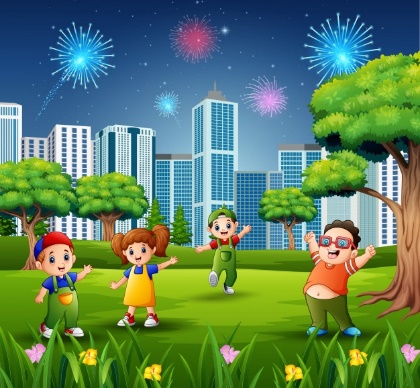 ¿Qué es crear?Ejemplo: Tengo que crear un auto con un cilindro de papel higiénico. Entendemos por ColoresENTENDEMOS POR PAISAJES ARTIFICIALESEntonces: En tu block o cuaderno, crea y pinta tres paisajes artificiales, puedes utilizar lápices de colores o temperas. Recuerda: usar variedad de colores, dar tonalidades diferentes,  relajarte y disfrutar tu creación.También puedes dibujar las imágenes anteriores.REFLEXION: a.- ¿Por qué podemos ver a color los objetos?______________________________________________________________________________________________________________________________________________________________________________b.- ¿Qué opinas que el hombre modifica los paisajes naturales para transformar en artificiales? Responde con una idea.________________________________________________________________________________________________________________________________________________________________________________________________________________________________________AUTOEVALUACION ¿Tuviste alguna dificultad para dibujar? Si es así, ¿cómo la puedes superar?_____________________________________________________________________________________________________________________________________________________________________________________________________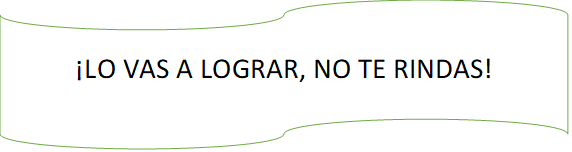 Toma una foto a tu trabajo y envíalo al whatsapp del curso. Nombre:Curso: 5°A   Fecha: semana N°  7Objetivo (s): OA3 Crear trabajos de arte y diseños a partir de diferentes desafíos y temas del entorno artificial y artístico, demostrando dominio en el uso de: materiales de modelado, de reciclaje, naturales, papeles, cartones, pegamentos, lápices, pinturas e imágenes digitales.Contenidos: colores, paisajes artificiales.Objetivo de la semana: Crear paisajes artificiales utilizando lápices de colores demostrando su expresión artística. Habilidad: CrearProducir algo, a partir de sus propias capacidades.El color es la impresión que se produce sobre la retina del ojo, la luz reflejada por la superficie de los objetos y su forma.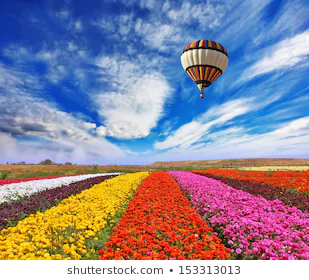 Ejemplo: Todo tu entorno tiene colores, rojo, verde, amarillo, azul, violeta, gris, entre muchos otros. Es paisaje creado por el hombre y todos sus elementos, donde el paisaje natural es modificado por el hombre.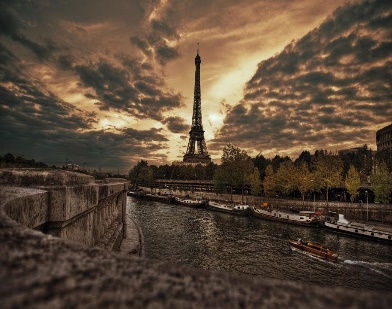 EJEMPLOS: 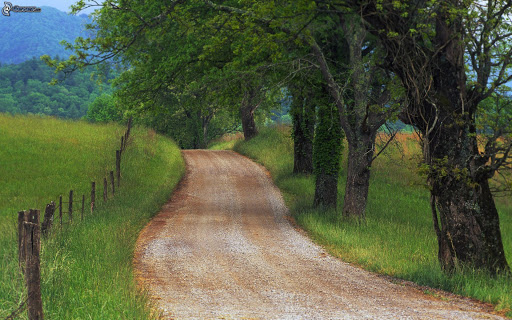 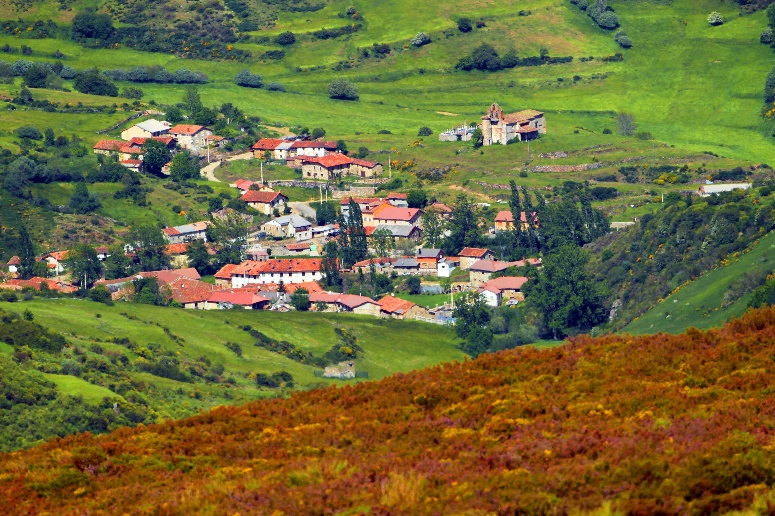 